Publicado en Valencia el 19/03/2019 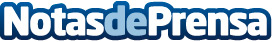 Fisio Clinic Valencia analiza las ventajas de los estudios biomecánicosLa biomecánica permite corregir las posibles deficiencias que pueda tener el paciente en el gesto deportivoDatos de contacto:e-deon.netComunicación · Diseño · Marketing931929647Nota de prensa publicada en: https://www.notasdeprensa.es/fisio-clinic-valencia-analiza-las-ventajas-de_1 Categorias: Medicina Valencia Investigación Científica Otros deportes http://www.notasdeprensa.es